    Памятка родителям будущего первоклассникаУважаемые родители!Для того чтобы успешно начать учебный год, Вам будут нужны:Школьная форма, которую Вы можете приобрести по адресу: пр-д Дарвина, д. 10, оф. 1 тел. 42-20-68, 8-920-692-29-83Тетрадь – пропись в узкую косую линейку 5 шт.;Тетрадь в клетку (обычную) по математике 10 шт.; дневник первоклассника;Линейка, ластик, простые карандаши, набор цветных карандашей, шариковые ручки (со светлой синей пастой, обязательно удобные для ребёнка), счетные палочки, циркуль;Для занятий ИЗО: набор бумаги для рисования или альбом, гуашь, баночка – непроливайка, палитра, акварель, кисти, цветные карандаши;Для занятий по технологии: разнообразный природный материал, клей ПВА, кисть д/клея, клей – карандаш, всевозможная цветная и бархатная бумага, цветной и белый картон, ножницы (безопасные), пластилин, доска для лепки;Для занятий физической культурой: спортивная форма и обувь;Пенал; Папка, отдельная для каждого предмета;Ранец, обязательно со свет возвращающими элементами; Настоящее положение о школьной форме в МОУ «Тверская гимназия № 6» разработано в связи с вступлением в силу с 1 сентября 2013 г. Федерального закона от 29 декабря 2012 г. № 273-ФЗ «Об образовании в Российской Федерации», согласно которому установление требований к одежде обучающихся отнесено к компетенции образовательной организации и в соответствии с  Модельным нормативным правовым актом  субъекта РФ об установлении требований к одежде обучающихся по образовательным программам начального общего, основного общего и среднего общего образования, принятому 28 марта 2013 года (далее – Модельный акт)В соответствии с вышеизложенным  в МОУ «Тверская гимназия № 6» утверждены следующие требования к форме.  Повседневная одежда для мальчиков: пиджак, брюки, галстук, рубашка.    Повседневная одежда для девочек: пиджак, брюки, или юбка, или сарафан, блузка. Юбка может быть на ладонь выше колена.Цветовая гамма школьной формы в начальных классах – бордовая.    Парадная форма  используется учащимися в дни проведения праздников и торжественных линеек и состоит из повседневной школьной одежды, дополненной белой сорочкой (блузкой – у девочек).   Спортивная одежда используется обучающимися на занятиях физической культурой и спортом и предполагает наличие спортивного костюма, кедов или кроссовок на белой подошве для занятий в зале.    Сменная обувь должна быть ежедневно, независимо от погодных условий и времени года. Обувь должна быть на небольшом  устойчивом каблуке (максимум - 5 см).    Общий вид гимназистов должен быть опрятным. Мальчики аккуратно подстрижены.  Прически девочек: если волосы длинные – убраны в хвост или пучок, заплетены,  если короткие – аккуратная стрижка.Родительское собрание состоится 27 августа в 18.00Желаем  успехов!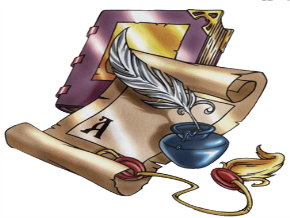 